INDICAÇÃO Nº 1463/2017Indica ao Poder Executivo Municipal promova a poda de uma  árvore existente na Rua Santo Antônio Da Posse no Campo de areia no bairro Jardim Barão, neste município. Excelentíssimo Senhor Prefeito Municipal, Nos termos do Art. 108 do Regimento Interno desta Casa de Leis, dirijo-me a Vossa Excelência para sugerir que, por intermédio do Setor competente, promova a poda de uma  árvore existente na Rua Santo Antônio Da Posse no Campo de areia no bairro Jardim Barão, neste município. Justificativa:Conforme podemos constatar que fica prejudicado o tráfego dos pedestres, além de apresentar riscos à estrutura da referida edificação.   Plenário “Dr. Tancredo Neves”, em 10 de fevereiro de 2.017Edivaldo Meira (Batoré)-vereador-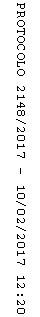 